ТЕХНИЧКО И ИНФОРМАТИЧКО ОБРАЗОВАЊЕЗА 8. РАЗРЕД29. МАРТ 2020.ШЕМА РАДИО ПРИЈЕМНИКАПотребно је: - задату шему радио пријемника нацртати у  вашој свесци - цртеж котирати према вашим мерама,- у прилогу вам шаљем презентацију са електронским компонентима- рок за израду 7 дана.- цртеж шеме сликати и послати на “GOOGLE CLASSROOM”/учионицу.Напомена:Неке од ознака на цртежу:,,D”-диода, ,,C”-кондензаторСрећно! 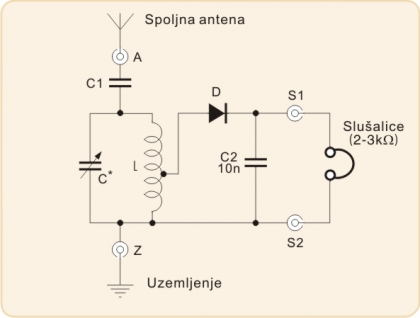 